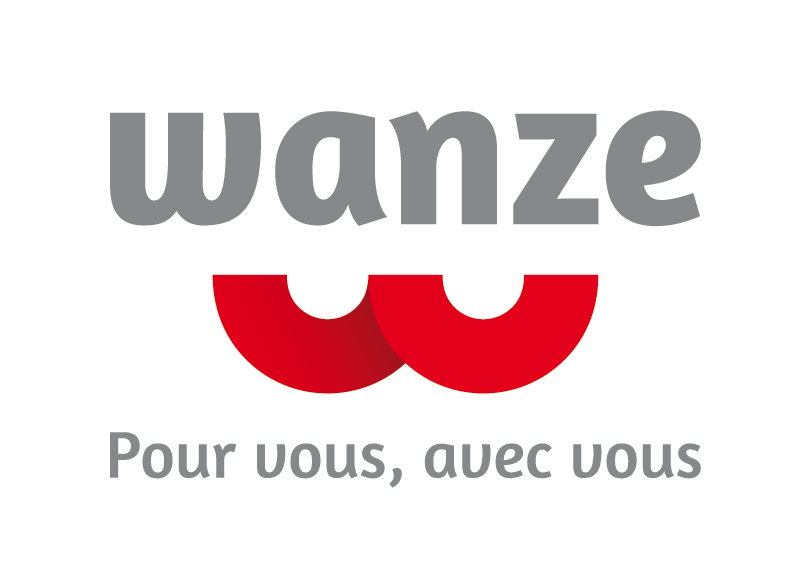 Appel à volontaires pour coudre des masquesFormulaire à compléter et renvoyer à service.secretariat@wanze.beContact : Administration communale - 085/27.35.10 (entre 9h et 12h)NomPrénomAdresseTéléphoneE-MailAvez-vous une machine à coudre ?OUI - NONAvez-vous la possibilité de coudre chez vous ?OUI - NONRemarques éventuelles